Transformaciones territoriales de Guardia Mitre (Río Negro): ¿Es factible un desarrollo agroalimentario sustentable?Viretto, Pablo Esteban1; Rago, Marcelo11 INTA EEA Valle Inferior de Río Negro – Convenio Provincia de Río Negro.Eje temático: Transformaciones en el espacio territorial/ viretto.pablo@inta.gob.arINTRODUCCIÓNLos sistemas agroalimentarios se encuentran fuertemente influenciados por la globalización de las economías, las exigencias ambientales, las crecientes competencia y los nuevos paradigmas tecnológicos liderados por la informática, la biotecnología, que generan nuevos productos y procesos. Lo cual, ha provocado transformaciones en las sociedades rurales, integrando complejo rural urbano, de encadenamiento relacionados con la producción y el consumo local regional, destacándose además la importancia de las ocupaciones no agrícolas o ingresos extraprediales para poder mantenerse y escapar de la vulnerabilidad y pobreza en la que se está inserto.Bajo el enfoque de desarrollo territorial se  procura comprender y entender las transformaciones en el espacio territorial de Guardia Mitre, procurando identificar aquellas posibilidades de un desarrollo sustentable para las familias rurales. El territorio atravesó múltiples fenómenos que impactaron en su configuración territorial. Fundada en 1862 como un fuerte, se encuentra situado sobre la margen norte del Río Negro a 97 km aguas arriba de Viedma (Río Negro) y a 80 km de la Ciudad de Carmen de Patagones (Buenos Aires). Existen dos vías de acceso al mismo, una por la Ruta Nacional 250, de la trazada por la  margen sur del Río Negro, cruzando el río a la altura del paraje Sauce Blanco en una balsa y otra por una Ruta Provincial 53 de ripio desde la margen norte que inicia en la localidad de Carmen de Patagones  (Gallo et al., 1996).Las creencias populares (no académicas), pero no inválidas en los habitantes de Viedma y Carmen de Patagones sostienen que en “¡¡en Guardia Mitre no hay nada!!” Sin embargo, este pequeño pueblo, (próximo a las mencionadas ciudades), que hoy no alcanza los 900 habitantes, supo expresar un gran esplendor con alrededor de 2000 habitantes en la segunda mitad del siglo XX (Vapnarsky, 1983). El territorio, que llegó a contar con el primer canal de riego (el canal de los Sanjuaninos), se organizó en torno a las riberas del Río Negro y contaba con una diversificación productiva que evitaba que el territorio dependa de una o unas pocas producciones y favorezca el fortalecimiento de la base económica local. Había pequeñas chacras con producciones de mieles (ganadores de premios internacionales), cítricos, manzano, cerezos, duraznero, nogal, almendro, ciruelo, damasco, peral, olivo, álamos, alfalfa  (Gallo et al 1996). Además era muy importante la producción del vino Chacolí o Txacolí (se realizaba anualmente la fiesta provincial de dicho vino) y la esquila (considerada como la capital nacional de la esquila). El objetivo de este trabajo se encuentra enmarcado dentro del proyecto de Investigación y Extensión Cadena de Valor y Desarrollo territorial en el noroeste de la Patagonia. El cual va a constar de tres capítulos. En el primero un breve marco teórico en donde se conceptualiza el concepto de desarrollo territorial y por otro lado los factores que pueden impulsar un desarrollo. En el segundo capítulo está enmarcado el marco metodológico y en el tercero los resultados obtenidos.PRIMER CAPÍTULOEl desarrollo territorial involucra no sólo el crecimiento económico, sino también variables sociales. Es decir, hace referencia a una comunidad que tiene cultura e instituciones propias que permiten un proceso de crecimiento y acumulación de capital con el fin de mejorar los rendimientos de los factores productivos, permitiendo la diversificación de la producción para satisfacer la demanda de bienes y servicios (Massey, 1984).Amartya Sen (2000) amplía este concepto al referirse que el desarrollo no se agota en la noción de crecimiento económico y del aumento del nivel de renta per cápita de un país o de un territorio. Sino que estos son indicadores o herramientas para que los actores sociales desarrollen sus capacidades. La dimensión social del desarrollo radica en la construcción y movilización de los recursos naturales. Es decir, en las capacidades de la población y en la articulación de éstas en procesos innovadores con una orientación sustentable. El potencial del desarrollo no sólo se establece con base en su localización o su disponibilidad de recursos naturales, sino, principalmente, en la capacidad de su población de construir y movilizar sus recursos (Calvo Drago, 2006).Serrano (2010), toma este concepto y lo amplia al incorporar al desarrollo un conjunto de intangibles que tienen que ver con el imaginario: las creencias, valores, gustos, percepciones, códigos y estilos que se interpretan y expresan en un despliegue de acciones y emprendimientos que toman y administran oportunidades que generan el contexto para instalar procesos que intervienen y modifican en forma permanente el medio. El desarrollo de las sociedades rurales es un enfoque de la territorialización del espacio y está determinado por lo que sucede en los contextos mayores de la economía, la política, la cultura, la sociedad y el medio ambiente, por lo que se deben definir lo procesos de transformaciones productivas y organizativas en donde los actores aprovechen las potencialidades endógenas (Goske, 2001). Las relaciones localizadas entre actores y coaliciones sociales, institucionales y los activos, modulan, regulan la forma en que un determinado territorio participa en los procesos generales del desarrollo.El desarrollo territorial rural se define actualmente como un proceso de transformación productiva e institucional en un espacio rural determinado, con el objetivo de reducir la pobreza. La transformación productiva tiene el propósito de articular competitivamente y sustentablemente a la economía del territorio a distintos mercados (Schejtman y Berdegué, 2004). El desarrollo institucional persigue el propósito de estimular y facilitar la interacción y la concertación de los actores locales entre ellos y  con los agentes externos relevantes, así como de incrementar las oportunidades para que la población participe del proceso y de sus beneficios.Factores que limitan el desarrolloPara los factores que limitan el desarrollo nos vamos a basar en lo propuesto por Fanelli (2012). El autor hace referencia que para que haya desarrollo es necesario que haya una comunicación o sinergia, entre el marco institucional y la estructura productiva.  Esto contribuye a estructurar las organizaciones económicas de forma que la sociedad pueda extraer un mayor excedente utilizando cooperativamente los recursos económicos (figura 1), para ello el autor utiliza los conceptos de hardware y software, el primero hace referencia a la estructura productiva, mientras que el segundo al marco institucional de la economía. En el hardware  se combinan en un espacio económico o geográfico los recursos humanos teniendo en cuenta el stock de conocimiento (factor de producción que es intangible y que puede estar codificado y tácito) y la capacidad para procesar y aprender de las experiencias, con los recursos materiales, el capital físico y los recursos naturales. Dichos elementos, al no poder ser modificados en el corto plazo, instantáneamente, fijan los límites de la actividad económica.El mismo autor, advierte que la falta de conocimiento, o la ignorancia, se pueden clasificar dentro de tres categorías generales: El primero es la falta de información, hecho que puede provocar una merma en la productividad de los factores, otro es ignorar la importancia de las cosas o cómo funcionan (falla de conocimiento técnico), al mejorar dicha dimensión, aumenta la capacidad de los trabajadores para crear valor agregado. Y la última categoría es la incertidumbre, que al disminuir dicho grado, aumenta la productividad.El capital físico está conformado por los bienes que se utilizan en la producción, como maquinarias y equipos. Por otra parte, muchos de los recursos naturales  son no renovables (tierra), y por ende, no son reproducibles (Sinnott, et al., 2010; Izquierdo y Talvi, 2011). La dotación de recursos humanos, depende, principalmente, de dos factores fundamentales: por un lado, el demográfico al determinar el tamaño central y las características de la fuerza de trabajo o población económicamente activa (PEA) y por otro lado, el nivel de calificación de las personas que componen el PEA (Pascharoloupus y Patrinos, 2004). Para ello, las variables que más influyen son la educación, la salud y la experiencia, dado que mientras más educada y saludable y cuanto más aprenda a través de la experiencia más productiva es la mano de obra.Existen distintos indicadores para medir el nivel del capital humano, como son la esperanza de vida y el promedio de años de escolarización alcanzados por la población. A su vez, se pueden utilizar otros como la incidencia de las enfermedades típicas del subdesarrollo, las tasas de analfabetismo y los niveles de cobertura del nivel primario, secundario y universitario. No sólo son importantes los elementos del hardware por separado, sino que la interacción entre ellos es central para explicar el crecimiento (Galor, 2005). Los desarrollos teóricos recientes le otorgan gran importancia a la interacción entre la transición demográfica, el progreso técnico y la acumulación de capital físico y humano (Malthus, 1846). Es importante aclarar, que los recursos disponibles y la estructura productiva existente en cada momento son el resultado de la trayectoria seguida por la economía en el pasado. Como no  pueden modificarse instantáneamente, dichos elementos fijan los límites materiales de la actividad económica; por lo tanto, cuanto mayor sea la disponibilidad de elementos en el hardware, menores serán las dos restricciones básicas de la economía, escasez e ignorancia y por consecuencia es natural asociar el crecimiento sostenible con la expansión del hardware.Figura 1: Factores que limitan el desarrollo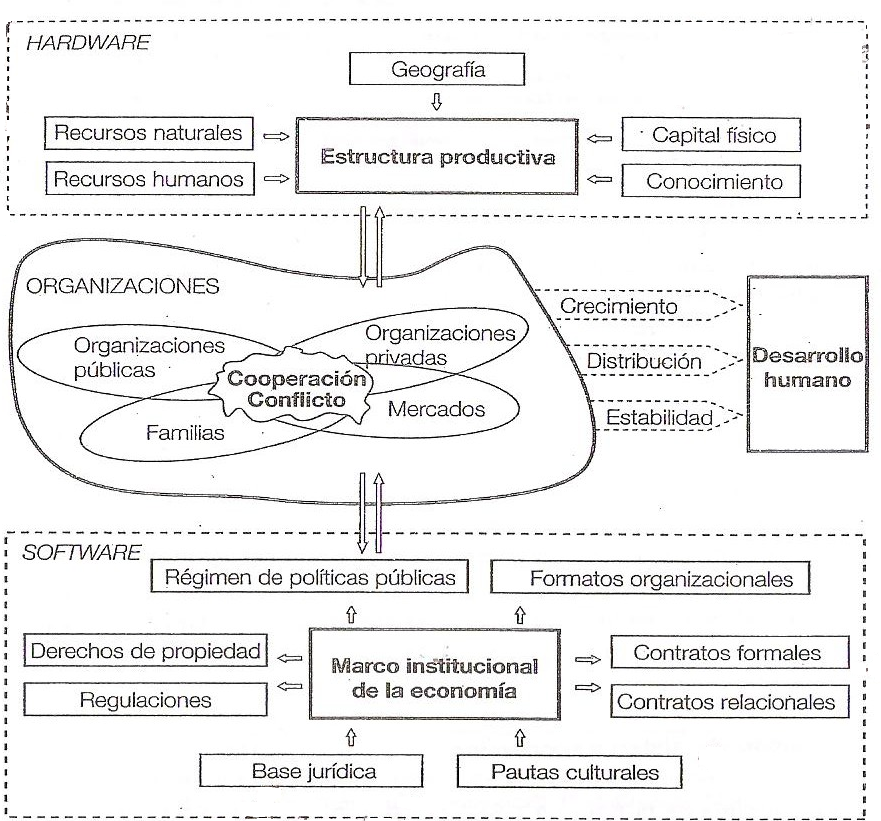 Fuente: Fanelli (2012).Fanelli (2012), destaca que para que haya un desarrollo humano es necesario comprender, por un lado, cómo operan los canales de interacción entre el hardware y el software y las organizaciones y, por el otro, cómo estas interacciones terminan influyendo sobre el desempeño, medido en base a indicadores como el crecimiento y la distribución de los ingresos. El canal desde la estructura productiva hacia las organizaciones, opera usualmente cuando se descubren nuevos recursos naturales o se incorporan nuevas tecnologías que demandan modificaciones adaptativas en las organizaciones públicas y privadas, los mercados y las familias (Arthur, 1996).Asimismo, el canal que va del software a las reformas de cooperación opera frecuentemente por la vía de las reformas promovidas desde el sistema político en el marco institucional, al cambiar las reglas de juego, leyes, regulaciones que permitan ciertas conductas de los individuos y las organizaciones (Fanelli, 2007). Sin embargo, la interacción no sólo puede deberse a cambios políticos, sino también a las transformaciones en las pautas culturales. Un ejemplo es el rol de la mujer, que cada vez cobra mayor relevancia en las tareas agropecuarias.CAPÍTULO DOS: MARCO METODOLÓGICOEl trabajo de investigación se llevó a cabo en Guardia Mitre, departamento Adolfo Alsina, Río Negro. El cual se encuentra ubicado geográficamente en la Latitud 40° 26′ 00″ S y Longitud 63° 41′ 00″ O (figura 2), aproximadamente a unos 97 km aguas arriba de Viedma (Río Negro y 80 km de la Ciudad de Carmen de Patagones (Buenos Aires).Figura 2. Ejido de Guardia Mitre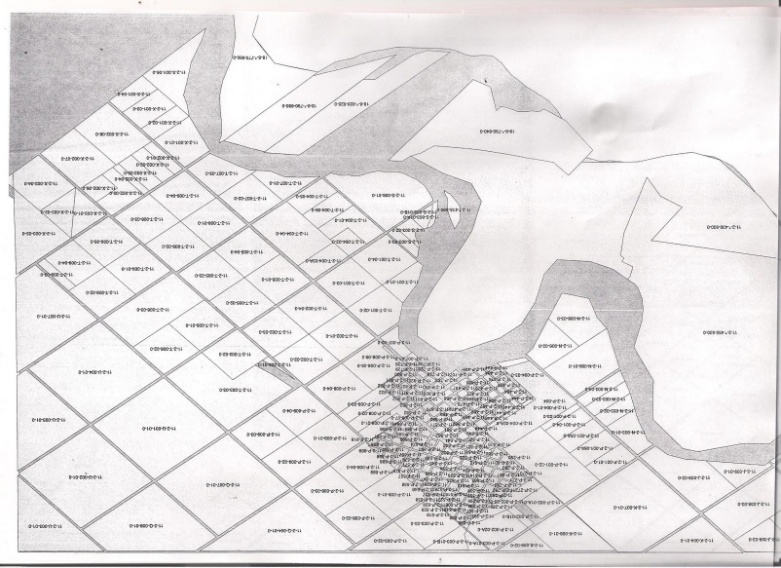 Fuente: Catastro de la Provincia de Río Negro.Para llevar a cabo el presente trabajo se llevó a cabo en primer lugar una revisión bibliográfica y revisión de información primaria y secundaria. En segundo lugar se procedió a realizar entrevistas a informantes calificados y a diversos actores económicos de Guardia Mitre, indagando en la mismas aspectos como los recursos naturales, humanos, capital, conocimientos, tipos de producción, principal fuente de ingresos, éxodos rural y urbano, con el fin de conocer las principales transformaciones en las sociedades rurales y los encadenamientos productivos.RESULTADOS Y DISCUSIONES.Toda actividad económica persigue como propósito central lidiar con dos limitaciones básicas que enfrenta la sociedad a la hora de satisfacer los objetivos que se proponen: la escasez de los recursos y la incertidumbre o  ignorancia respecto de las condiciones del entorno y como operar en él; para ello la cooperación entre los agentes juega un rol central, al permitir resolver una enorme cantidad de problemas de forma más eficiente que si lo intentan en soledad (Heath, 2006).Fanelli (2012), plantea que es importante conocer la estructura productiva específica del territorio, la que no es más que el resultado de la trayectoria seguida por la economía en el pasado. Cómo no se pueden modificar instantáneamente, esos elementos fijan los límites de la actividad económica.Geográficamente la localidad cuenta con una superficie agrícola ganadera en plena producción, de alrededor de 420 000 ha. Unas 36 000 has pertenecen al valle con posibilidades de ser regadas mientras que el resto son zonas de monte. El tamaño promedio de las chacras son de 25 ha. A su vez, las unidades productivas son alrededor de 180 (Serra, 2018).En sus orígenes la geografía económica se centraba en las variables espaciales, pero actualmente se le asigna gran importancia al espacio geográfico en el que se asienta la estructura productiva (Rodrik, 2003), dada la gran relevancia asignada a elementos asociados con los rendimientos crecientes, cómo las externalidades de orden tecnológico y las economías de escala y aglomeración que encuentran diferentes posibilidades de desarrollo en diferentes espacios geográficos y son determinantes primarios de características como el grado de urbanización, la localización de actividades y las disparidades regionales internas (Venables, 2008a).El área geográfica en estudio presenta problemas de competitividad, quedando aislada. Esto se debe a la sistematización de una zona bajo riego en el VIRN y la radicación de industrias de base agropecuaria sobre Viedma y Carmen de Patagones. Las economías de aglomeraciones y escalas de estas últimas ciudades han creado polos de atracción (Venables 2008b).Estos rendimientos decrecientes han generado una gran heterogeneidad estructural, siendo Guardia Mitre una zona de subsistencia, generada no solamente por la baja densidad poblacional sino también por la falta y/o escases de obras de infraestructura, por lo que se torna necesario que las autoridades ayuden a coordinar la localización, proponiendo incentivos que guíen las inversiones y las decisiones de las organizaciones privadas.La localidad es rica en Recursos Naturales, como agua, tierra y clima. Los suelos son típicos de zona desérticas, poco lixiviados, pobre en materia orgánica, baja tasa de formación y descomposición. A su vez, poseen, en general un horizonte cálcico por iluviación, con colores claros. Muchas zonas tienen bien desarrollados un horizonte argélico que indican un anterior clima más húmedo. El agua presente es retenida a gran tensión. Los suelos, mayormente predominantes, poseen una textura fina a media, suavemente ondulado, enriquecido con carbonatos de calcio, los cuales se encuentran como finos cristales dispersos en la matriz.  El pH suele ser neutro a básico, con una fertilizad en general moderada, con excepción de N, además suele presentarse problemas de sales, sodio y baja materia orgánica. En términos geológico son de tipo aridisoles y entisol.Dada las características edáficas y climáticas la vegetación predominante en las zonas áridas son los arbustos xéricos y en zonas menos áridas pueden aparecer las gramíneas. En otras palabras en la parte de secano son muy pocas las gramíneas que se pueden adaptar, como el agropiro, siendo en su gran mayoría inviables su producción al igual que las leguminosas para cosecha y/o pastoreo directo. En cambio bajo riego las producciones son viables, al contrario que en secano, aunque con tiempos de aprovechamientos menores que en la pampa húmeda.Los recursos naturales no son reproducibles y su precio depende mucho de la demanda (Sinnot et al., 2010; Izquierdo y Talvi, 2011), sin embargo para disponer de ellos se demanda inversión en exploración e infraestructura, los cuales son escasos en Guardia Mitre. Guardia Mitre dispone, sobre todo, cerca de la costa del Río Negro, más allá de las limitaciones propias del terreno, con alrededor del 47% de la superficie con capacidad de ser regadas, para producción ganadera y/o forrajera. Sin embargo, los problemas agropecuarios de Guardia Mitre se deben a la falta de dicho factor. Se necesitan obras de infraestructura como el tendido eléctrico que te permita disponer de riego para la chacra, además de sistemas de nivelación para muchas de ellasOtro de los componentes del hardware que hace a la estructura productiva es el capital humano. Guardia Mitre, como ya se aclaró previamente fue hasta mediados del siglo XX, una localidad pujante sin embargo, de acuerdo a datos del último Censo Población del año 2010 del INDEC (tabla 1), este pueblo contabiliza alrededor de 800 habitantes, evidenciando una clara tendencia al decrecimiento poblacional. Tabla 1. Censo poblacional 2010Fuente: Secretaría de planificación, dirección de estadísticas y censos, Gobierno de Río Negro.Según el padrón electoral de la localidad, el número de votantes en los últimos años se mantuvo relativamente constante (tabla 2), lo que podría ser interpretado como un problema de envejecimiento poblacional.Tabla 2. Número de electores habilitados y votantes en el ejido de Guardia MitreFuente: elaboración propia, con datos aportados por el padrón electoralLas características de la fuerza de trabajo o población económicamente activa (PEA) en Guardia Mitre tienen características demográficas que permiten catalogarlos de vulnerables, dado, por un lado, que por su condición de edad, la población joven, que emigra no vuelve al pueblo. Esto genera una tendencia al envejecimiento poblacional, lo que limita, reduce, cuando no anula, determinadas posibilidades de innovación, aprendizaje y desarrollo para acceder a mejores condiciones de bienestar.Por otro lado, es en general una fuerza no capacitada, cuesta mucho encontrar mano de obra capacitada. Esto se debe a que hay ciertas profesiones que por las características de la población no tienen lugar para desarrollarse en el territorio, con algunas excepciones como docentes y enfermeros.Fanelli (2012), le da mucha importancia al nivel del capital humano al determinar la inversión mínima necesaria no sólo para mantener un nivel dado, sino incluso, para que las nuevas generaciones puedan utilizar las tecnologías existentes. Un territorio que se atrasa en la educación de su población, no es capaz de mantener el paso y desenvolverse en las sociedades modernas.Esto se puede visualizar claramente en la dificultad de los jóvenes que finalizan el nivel secundario para entrar a un nivel superior, sea terciario o universitario.Uno de los factores que trajo aparejado la merma en la mano de obra, fue la cercanía a la localidad de Viedma, no sólo por la sistematización del área regada, que facilita la producción agropecuaria, sino también por la atracción que resulta Viedma como capital de la provincia de Río Negro.Otro de los factores que limitan el desarrollo es el progreso técnico otorgado por el conocimiento. En este caso, Guardia Mitre no es la excepción al resto del País, en donde la mayor porción del crecimiento se explica por la acumulación del factor capital y trabajo y sólo una porción muy baja por efecto del progreso técnico (Coremberg et al., 2007).Los progresos tecnológicos en productos y procesos así como en la organización por la vía de incorporación de conocimientos se pueden dar dentro de la firma, dentro de una actividad o entre actividades (Coremberg 2009), resultando indispensable para incentivar las actividades con rendimientos crecientes que sostienen el crecimiento a largo plazo y compensan los rendimientos decrecientes de la acumulación. En Guardia Mitre el conocimiento es una herramienta intangible difícil de adquirir, dado por la falta de instituciones educativas acordes que permitan transmitir y enseñar.Se torna muy difícil, de esta manera la generación de conocimientos tecnológicos. En vista a estas fallas, el Estado tiene un papel crucial para promover el conocimiento y potenciar el efecto de derrame. Son las autoridades las que pueden operar en el nivel del sistema y de la estructura corrigiendo los esquemas de coordinación y motivación para que operen de manera correcta los canales de generación de conocimientos. Los mercados laboral privados presentan fallas para generar el conocimientos, dado muchas veces a la falta de incentivos no quieren capacitar a sus propios empleados, pero si el gobierno a su vez, también presenta fallas importantes el resultado será una trampa de bajo crecimiento que se perpetúa debido a que ni los mercados ni el gobierno cumplen funciones con eficiencia.Toda actividad económica generada por la cooperación y conflictos de las organizaciones a través de la interacción entre la estructura productiva y el marco institucional de la economía persigue el desarrollo humano, en donde además del nivel de ingreso por habitantes se toma en cuanta un conjunto de indicadores claves para  fortalecer la capacidad de cada persona para gozar de una vida larga y saludable, acceder al conocimiento necesario para un buen desempeño social y laboral y garantizar un nivel de vida decente.A parte del crecimiento, existe otro factor que desempeña un papel importante en relación con el desarrollo humano que es la distribución del ingreso. Esto es así porque existe una estrecha vinculación entre la distribución del ingreso y variables que son determinantes para el desarrollo, como el grado de movilidad social ascendente y la exclusión social (Galiani, 2010). Cuando esta última es pronunciada, aumenta la probabilidad de que amplios segmentos de la población caigan en trampas de la pobreza. La exclusión también favorece el clientelismo y la manipulación política de sectores con necesidades básicas insatisfechas, siendo un obstáculo para la expansión de las libertades sustantivas y la formación de capital social (Naciones Unidas, 2016).La distribución del ingreso y el desarrollo humano suelen estar estrechamente asociados. Sin embargo, es necesario considerar, que una mejor distribución no es una condición suficiente para un mayor disfrute de libertades sustantivas, dado que al mismo tiempo de mejorar la distribución y deteriorar los mecanismos de movilidad social ascendentes si la redistribución favoreciera el consumo pero no la formación de capital humano o de capital social.En Guardia Mitre por las características del mercado laboral, en donde, el mayor porcentaje, son asalariados o jornaleros del Estado Municipal el nivel de ingresos por habitantes es bajo, se evidencian perfiles socio laborales típicos en las “Changas” lo que genera el mercado de trabajo sea escaso y precario con bajos salarios, sumado a que por la migración de los jóvenes, como ya se ha mencionado, es escasa la mano de obra calificada, lo que repercute en la pobreza y a su vez reproduce mecanismos que retroalimentan el aislamiento y por ende, la vulnerabilidad. El progresivo repliegue y la relegación de los pobres se vincula a la escasa posibilidad de integración del mercado laboral, de acumulación de recursos, a los espacios de sociabilidad entre clases, y a la segmentación de la calidad de los servicios públicos, en particular al deterioro de la educación y la salud en los territorios que habitan ( Katzman y Retamoso, 2005).Además se pueden visualizar procesos de aislamiento en la ausencia de espacios de sociabilidad y/o esparcimiento, el territorio no cuenta con organismos sin fines de lucro como cooperativas, asociaciones de productores (no existe ningún grupo de productores vinculados al programa de Cambio Rural II en Guardia Mitre).En lo que respecta al sistema de comunicación, el mismo es arcaico. Es frecuente que el territorio se quede sin comunicación: el sistema de telefonía es deficiente, en muchos lugares no existe señal alguna. El servicio  de internet, proviene de General Conesa y es defectuoso.  Los servicios de comunicación sólo funcionan en el área urbana, mientras más te alejas del casco urbano, más dificultoso resulta acceder a señal de celular, ni wifi. La comunicación se evidencia en el no funcionamiento de la Flota Fluvial del Río Negro dependiente del Ministerio de Obras Públicas. Flota que transportaba todo tipo de mercadería desde Patagones hasta la Isla de Choele Choel, hasta la década del 50. Sin contar, además, la ausencia del puente sobre el Río Negro para acceder a Guardia Mitre sobre la Ruta Nacional N° 250, además la Balsa Sauce Viejo, en incontables oportunidades no funciona. Esta obra fue solicitada en el año 2008, por el senador Dr. Miguel Angel Pichetto, quien pidió que se la incluya en el presupuesto del año 2009 en la Provincia de Río Negro (Pichetto, 2008). Con respecto al trasporte, el mismo es deficiente, lo que da una clara tendencia y/o evidencia a la escasa movilidad para los pobladores locales, la empleada del Correo aportó al respecto: “Con el tema de la movilidad antes teníamos 3 días el servicio del colectivo, lunes, miércoles y viernes, por cuestiones económicas Ceferino dejó lunes y viernes”En 2017, en una visita del coordinador del por entonces Proyecto Regional con Enfoque Territorial (PRET) del INTA, Carlos Main a Guardia Mitre a partir de una Reunión con productores, denotó un sin número de factores que habla de la vulnerabilidad a la que ellos están expuestos, desarrollando desde INTA, un informe que contiene el siguiente fragmento: “Entre los aspectos arqueológicos encontrados en Guardia Mitre se observa que son escasos sus saberes técnicos productivos y que sus principales ingresos no provienen de la producción salvo excepciones. Con experiencias y trayectorias de vida variada, relacionadas con historias urbanas, con trabajos en áreas de servicios, pequeños comerciantes, con ingresos mensuales que les permiten permanecer en el espacio rural y con expectativas de lograr aumentar sus ingresos con el excedente de la producción. Está en su condición de existencia, las características sociales que lo acercan al concepto de sector vulnerable en el sentido de aquellos sectores o grupos de la población que por su condición de edad, sexo, estado civil y origen étnico se encuentran en condiciones de riesgo que les impiden incorporarse al desarrollo y acceder a  mejores condiciones de bienestar.En este sentido la vulnerabilidad es entendida como el resultado de la acumulación de desventajas y una mayor posibilidad de presentar un daño, derivado de un conjunto de causas sociales y de algunas características personales y/o culturales.La vulnerabilidad como un fenómeno de desajustes sociales ha crecido y se ha arraigado en nuestras sociedades. La acumulación de desventajas es multicausal y adquiere varias dimensiones. Denota carencia o ausencia de elementos esenciales para la subsistencia y el desarrollo personal e insuficiencia de las herramientas necesarias para abandonar situaciones en desventajas estructurales o coyunturales.Los problemas destacados en esta primera instancia, denotan un sinnúmero de aspectos que deben ser articulados desde una perspectiva del territorio. En tanto ofrece una posibilidad de interpretarlos desde su historia, su presente y su futuro. No sólo están presentes los problemas técnicos productivos, sino que se trata de una población que prácticamente responde a una lógica y visión diferente, distinta al agricultor familiar típico”.La cooperación económica no sólo debe perseguir como fin último el maximizar el crecimiento del excedente o valor agregado, sino que el mismo debe ir acompañado de una distribución y estabilidad para promover el desarrollo.Cómo ya se ha especificado en párrafos anteriores la distribución es relevante porque sin ella, el crecimiento no sería inclusivo, mientras que la estabilidad es central porque de nada serviría maximizar el crecimiento si el proceso no pudiera sostenerse en el tiempo (Ianchovichina y Lumstrom, 2009).Guardia Mitre ha tenido durante gran parte del siglo XX, un crecimiento sostenido, en donde existían fuentes de trabajo genuina. Era  importante por ser la capital de la esquila y proveedoras de alimentos para todo el ganado patagónico cómo los fardos de alfalfa, el vino, los frutos secos, las mieles, el vino.Es decir, no solamente fue importante para la economía de la región y por la producción de materia prima, sino además ha sabido llevar a delante procesos de emprendedurismo con gran éxitos. Con la llegada a Guardia Mitre de un sacerdote, Roberto Kilmaete, en los años 90, se inició toda una economía social, el comenzó a movilizar a los jóvenes guardiamitrenses y a las maestras, para todo un emprendimiento social. El sacerdote  articulaba  su labor pastoral a actividades sociales. Dada sus condiciones y su manejo del inglés fluido, mantenía constantes  reuniones con empresas privadas y el Estado en todos sus formatos, procurando tanto recursos como apoyo técnico. En poco tiempo, gracias a su labor empresarial social, logró cultivar y exportar ajo a Alemania, producir tomate en invernáculos, un aserradero, una fábrica de cuchillos y la nivelación de algunas tierras por parte del IDEVI. Sin embargo, este crecimiento inclusivo, no ha sabido armar las bases para perdurar en el tiempo, siendo particularmente arduo generar cuando la estructura productiva es muy heterogénea. No se ha sabido crear empleos de calidad suficientes como para absorber a los trabajadores del sector informal o de subsistencias, cómo tampoco se ha sabio invertir en obras de infraestructura que genere un mayor desarrollo, como la construcción del puente, la nivelación de la tierra, alumbrado, entre otros factores.  Esto se puede deber, a políticas mal diseñadas, dado a que es difícil cambiar la distribución en cualquier sentido sin afectar los incentivos económicos y la funcionalidad del sistema (Hausman y McPherson, 1996). Se distorsionó la formación de capital humano, creando trampas de exclusión social, en donde los sectores más rezagados no experimentan movilidad ascendente porque no cuentan con capital físico y humano suficientes ni pueden acumular estos activos porque no perciben los ingresos mínimos requeridos. Una sociedad con capital físico y sin capital humano no puede crecer sostenidamente, provocando un proceso de desmembramiento y pobreza, la cual se torna cada vez más difícil recuperarse ante cualquier inclemencia o factor adverso.En el caso de Guardia Mitre, es posible advertir algunos datos que señalan un proceso de desmembramiento que también alcanza a la ruralidad, incluso en algunos aspectos manifestándose con mayor intensidad que en la zona urbana. En el prólogo de un informe técnico publicado por el INTA, titulado “Tecnología aplicada para el establecimiento y manejo de pasturas de agropiro en ambientes de secano del noreste patagónico”, el Director de la Estación Experimental del Valle Inferior Juan Mauricio Álvarez señala lo siguiente:“Nuestra región sufrió una extensa sequía durante el período 2005-2010 que produjo un verdadero desastre económico y ambiental. Los productores perdieron sus cultivos, el ganado, sus pasturas, el monte se degradó y en los pastizales naturales desaparecieron los componentes más valiosos. Los suelos quedaron desnudos, sufrieron voladuras, taparon instalaciones, casas, se borraron los caminos, y la gente se fue del campo porque no había nada que hacer. Se perdieron puestos de trabajo que no se recuperaron con el regreso de las lluvias. Se perdió capital natural, económico y social. La población en su conjunto, tanto la rural como la urbana, sufrieron una enorme pérdida de riqueza, aunque de manera desigual. Si bien los más afectados fueron los primeros, toda la sociedad de la región se empobreció en el sentido más amplio de la palabra. La desertificación de la norpatagonia fue tapa de los diarios nacionales e internacionales, y las imágenes satelitales de los suelos patagónicos volándose hacia el mar fueron publicadas en medios masivos de comunicación donde causaron un gran impacto social. Se realizaron numerosos congresos, seminarios, y reuniones de especialistas, que sin excepción, presentaban muy buenas descripciones y diagnósticos del problema, aunque las propuestas tecnológicas no lograban superar las dificultades de una sequía persistente que agotaba todas las técnicas disponibles”. (Citado por Miñón et al., 2015).Por su parte, de acuerdo a cifras del Censo Nacional 2010 del INDEC, el 54% de las viviendas de la zona rural de Guardia Mitre estaban deshabitadas. En la zona urbana, asimismo, este dato arrojaba un 21% de las mismas. Resulta evidente que existió un fuerte proceso de despoblamiento, tanto por razones de la mencionada sequía, como por un contexto signado por falta de oportunidades.ConclusiónPor todo lo señalado a lo largo del trabajo, resulta evidente el deterioro, relegamiento y desmembramiento que atravesó la localidad de Guardia Mitre a lo largo de la historia. Advertimos, mediante dimensiones sociales, económicas, laborales, políticas, demográficas, edilicias, organizativas, etc, que se padecen procesos de vulnerabilidad y aislamiento.De acuerdo a la información disponible la principal actividad agropecuaria es la ganadería de cría, la cual no aporta y/o brinda oportunidades de crecimiento económico y desarrollo para los habitantes de Guardia Mitre. Si bien cuenta con capital natural, el mismo no está siendo debidamente aprovechado,  principalmente, por la falta de capital físico que se necesita para explotar al máximo esos recursos.Esto se debe a que muchos de los establecimientos ganaderos son de mano de obra familiar y a su vez no viven en el territorio de Guardia Mitre, lo que hace que sólo contribuyan económicamente cuando necesitan alguna guía para el traslado de haciendas, pero no compran en los negocios locales y generalmente tampoco suelen cargar combustibles en sus respectivos vehículos en la única estación de servicio local.  Desde que volvió la democracia, el Estado municipal se convirtió, en el principal sostén del pueblo aplicando políticas de carácter asistencialista, lo que ha provocado que Guardia Mitre enfrente serios problemas de exclusión social, generando sectores alrededor de la línea de pobreza, por lo que se necesita mayor movilidad social. Para que el crecimiento sea inclusivo es necesario generar empleos de alta productividad que absorban a los trabajadores del sector de subsistencia. Para ello, se torna indispensable que los trabajadores cuenten con calificación y recursos económicos suficientes.El número y la variedad de circunstancias que causan la pobreza, así como la heterogeneidad de condiciones que se presentan, hace que la búsqueda de soluciones efectivas y eficientes para elevar el bienestar de la población sea compleja (Echeverría, 2000). Es decir, no es suficiente  el mejoramiento de las condiciones económicas para establecer o restablecer los vínculos con el resto de la comunidad.Desde INTA, resulta un desafío interesante para nuestro trabajo que deberíamos interpretarlo como un proceso altamente participativo, interdisciplinario y en colaboración con otras instituciones con capacidad de intervención, en lo que se refiere a la problemática, que permanece en estado subterráneo y que es posible de comprender con continuidad y sostenibilidad institucional.Es posible pensar en un proceso de desarrollo local, revalorizando las estrategias colectivas e interpretando los problemas como un proceso sistémico, donde prevalece la complejidad en la resolución y los desafíos exigen procesos de innovación no sólo productivo, sino principalmente social y cultural.Se debe fortalecer el “hardware de la economía” (Fanelli, 2012), no alcanza con aprovechar mejor los recursos naturales sino viene acompañado de capital físico, conocimientos, recursos humanos.Para mejorar la estructura productiva esta debe ir acompañada de políticas públicas, dentro del marco institucional, que sean innovadoras y que garanticen al conjunto de la ciudadanía el ejercicio de los derechos económicos, sociales, culturales y ambientales (Katzman, 2008). Considero, al igual que Anilló y Centrángelo (2007),  que se necesitan, a través del Gobierno Provincial, urgentes e importantes reformas en los programas sociales y en el sistema de previsión social, en concordancia con el Gobierno Municipal, para que los habitantes de Guardia Mitre puedan acceder a un sistema de educación de calidad que les permitan tener las mismas posibilidades de acceder a una carrera de grado que los ciudadanos de grandes urbes.Actualmente se requieren instituciones públicas y organizaciones con capacidades evolutivas dinámicas y ágiles, capaces de ir respondiendo a las demandas y problemas que van surgiendo. Se deben formar equipos de trabajo interdisciplinario e interinstitucional con el objetivo de elaborar un plan de desarrollo para el corto, mediano y largo plazo de todo el VIRN. Se deben tener en cuenta no sólo los aspectos económicos, sino también ambientales y sociales para que la producción sea sustentable en el tiempo.Es necesario asentar las bases para un progreso innovativo con la finalidad de hacer un uso más eficiente de los recursos naturales y un mayor bienestar para los habitantes del territorio.BIBLIOGRAFÍAAnilló, G y Centrángelo, O. 2007. X. Políticas sociales en Argentina: viejos problemas, nuevos desafíos. CEPAL – Colección de Documentos de proyectos. Crisis, recuperación y nuevos dilemas. La economía Argentina. 29p.Calvo Drago, J.D. (2006). XI Congreso Internacional del CLAD, sobre la Reforma del Estado y de la Administración Pública. Ciudad de Guatemala.Coremberg, A. (2009). Midiendo las fuentes  del crecimiento en una economía inestable: Argentina. Productividad y factores productivos por sector de actividad económica y por tipo de activo. Serie Estudios y Perspectivas Nº 41, Buenos Aires. CEPAL.Coremberg, A.; Goldszier, P.; Heymann, D.; Ramos, A. (2007). Patrones de la inversión y el ahorro en Argentina Serie Macroeconomía del Desarrollo, nº 63. Santiago de Chile, CEPAL.Fanelli, J.M. (2007). Reformas estructurales y macroeconomía. CEDES. pp 44. Fanelli, J.M. (2012). La Argentina y el desarrollo económico en el siglo XXI: ¿cómo pensarlo? ¿Qué tenemos? ¿Qué necesitamos? Buenos Aires, Argentina. 1º ed. Siglo Veintiuno Editores. 352pGallo, S., Martínez, R.S. y Kugler, N.M. (1996). Diagnóstico expeditivo de problemáticas agroeconómicas del Valle de Guardia Mitre. Estación experimental agropecuaria Valle Inferior del Río Negro. Convenio IDEVI – INTA. 17p.Galor, O. (2005). From stagnation to growth: Unified growth theory. Handbook of economic growth. Vol (1), 171-293p.Heath, J. (2006).The Benefits of Cooperation, Philosophy and Public Affairs, Vol 34, issue 4, pp 315-351.Ianchovichina, E. y Lundstrom, S (2009). “Inclusive Growth Analytics. Frameworks and Application”. Policy Research Working Paper, Nº 4851, Washington, The Word Back.Izquierdo, A. y Talvi, E. (2011). One Region two speeds challenges of the new global economic orden for latin American and the Caribbean. 43p.Kaztman, R. y Retamoso, A. (2005). Segregación espacial, empleo y pobreza en Montevideo. Revista de la CEPAL, N° 85.Massey, D. (1984). Spatial Divisions of Labour, Macmillan, Mill, J.S. (2014). Sobre la libertad Utilitarismo. Buenos Aires, Argentina. Editorial Claridad, Buenos Aires.Méndez, R. (2002). Innovación y desarrollo territorial: algunos debates teóricos recientes. Santiago de Chile, Chile. Revista EURE, Santiago de Chile.Minón, D.P.; Silva, M.A.; Colabelli, M.R.; González, G.M.; Enrique, M.L.; Viretto, P.E. (2015). “Tecnología aplicada para el establecimiento y manejo de pasturas de agropiro (Thinopyrum Ponticum) en ambiente de secano del noreste patagónico. Información técnica, n° 38, año 9 n° 20. INTA EEA Valle Inferior de Río Negro-Convenio Provincia de Río Negro. 70 p ISSN: 1666-6054. Naciones Unidas 2016. Panorama General. Informe sobre Desarrollo Humano 2016. Desarrollo Humano para todos. Programas de las naciones unidas para el desarrollo (PNUD). 40p.Pichetto, M.A. 2008. Proyecto de comunicación presentado en la Cámara de Senadores, Congreso Nacional. Sesiones ordinarías. Orden del Día N° 966. 27 de Octubre de 2008.Psacharopoulos, G y Patrinos, H.A. (2004). Human Capital and rates of return in International Handbook of the economies of education. (pp 1 -53).Rozenblum, C. (2006). El turismo rural como impulso para procesos de Desarrollo Local. Estudios de caso en la región pampeana argentina.  (tesis de Maestría en Desarrollo Local), UNSAM – UAM.Schejtman, A. y Berdegue, J. (2004). Desarrollo Territorial Rural; División América Latina y el Caribe del Fondo Internacional de Desarrollo Agrícola y el Departamento de Desarrollo Sustentable del Banco Interamericano de Desarrollo. Santiago de Chile, Chile.Serra, R.E. (2018). Factores que limitan la aplicación de tecnologías en rodeos bovinos en el área de influencia de Guardia Mitre. VI jornadas de investigación y extensión y III Simposio de Jóvenes Científicos del CURZA. Serrano, C. (2010). Políticas de Desarrollo Territorial en Chile. Rimisp- Centro Latinoamericano de Desarrollo Rural. 15 p.Sinnott, E., Nash, J. y De La Torre, A. (2010). Natural Resources in Latin America and the Caribbean. Beyond Booms and Busts? Washington DC, Estados Unidos. The International Bank for Reconstruction and Development/The World Bank.Vapnarsky, C.A. (1983). Pueblos del Norte de la Patagonia 1779-1957. Centro de Estudios Urbanos y Regionales (CEUR) Buenos Aires. Editorial de la Patagonia. Fuerte General Roca.Venables, A. (2008a). New Economic Geography, en The New Palgrave Dictionart of Economics, Palgrave, Macmillan.Venables, A. (2008b). Rethinking Economic Growth in a Globalizing Word; An Economic Geography Lens. Working Paper, nº 18, Washington,The word bankDIVISIÓNCENSO 2010CENSO 2010CENSO 2010DepartamentoPoblaciónPoblaciónPoblaciónPoblaciónMunicipioTOTALTOTALVARONESMUJERESComisión de FomentoTOTALTOTALVARONESMUJERESTOTAL PROVINCIA DE RÍO NEGRO638.645638.645316.774321.871ADOLFO ALSINA57.67857.67828.43929.239Municipio Viedma  53.61853.61825.96927.649Municipio Guardia Mitre899899456443Comisión de fomento de San Javier530530288242Rural diseminada2.6312.6311.726905AñoElectores Argentinos habilitados en Guardia MitreElectores Extranjeros habilitados en Guardia MitreElectores Argentinos que votaron  en Guardia MitreElectores Extranjeros que votaron en Guardia MitreElectores totales que votaron en Guardia Mitre19854771995482199761310482104922001614447834812003613450245062005504200749420095762011767201579105540554